Нейропсихологические приёмы на уроках математики в начальной школе.С каждым годом увеличивается количество детей с различными нарушениями развития, которые нуждаются в специализированной помощи. Применение системы упражнений включающих в себя применение нейропсихологических приемов может оказать положительное воздействие, повысить успеваемость.На уроках математики успешно применяются такие упражнения.Благодаря нейропсихологии:– Дети включаются в деятельность более активно, начинают лучше воспринимать информацию.– Качество двигательных навыков значительно увеличиваются, дети успешно справляются с трудностями.– При выполнении какого-либо задания дети начинают удерживать алгоритм последовательности действий.– На занятиях создается ситуация успеха, благодаря этому детям удается доводить начатое дело до конца, получить результат своей работы.– Выполнение упражнений доставляет детям удовольствие, заряжает их энергией и позитивом, повышает работоспособность.Пример урока математики проведенного в 1 классе включающий в себя нейропсихологические приемы.Организационный момент. 2 мин- Ну-ка, проверяй, дружок,Ты готов начать урок?Всё ль на месте, всё ль в порядке?Ручка, книжка и тетрадка?Приготовили суджок раз (хлопок)Метод «Су-Джок»Это колючие мячики с металлическими колечками внутри. На руках находитсямножество биологических точек, и при прокатывании Су-Джок между ладонямипроисходит стимуляции этих точек. Металлические колечки надеваются и снимаютсяна каждый пальчик. Такой массаж ребёнок может делать самостоятельно подприсмотром взрослого. Здесь не страшно ошибиться: любое действие с «ёжиками»принесёт пользу. Вместо Су-Джок можно воспользоваться дарами природы: шишки,каштаны, орехи. Подойдут также любые колючие мячики, например, для стиральноймашинки.Ёжик выпустил иголки(Сжимаем и разжимаем пальчики- Су – джок на середине ладошки)Стал наш ёжик очень колкий!(Нажимаем поочерёдно каждым пальчиком)Ты ежонок не сердись, на ладошку к нам садись! (Круговые движения по ладошке)Не страшны твои колючки, к ним привыкли наши ручки!(Берём су – джок двумя пальчиками и «скачем» им по ладошке)Лучше к нам иди играть – наши ручки развивать(Перекладываем Су – джок из одной руки в другую).Сегодня необычный урок. На уроке мы будем отрабатывать вычислительные навыки. Помогать нам будет Ежик. Самым быстрым, находчивым, внимательным я буду вручать грибочки от ёжика за успехи в математике, а в конце урока подведем итог.Отправляемся в путешествие.Открываем тетрадиЗаписываем число Классная работаСейчас я буду читать примеры, кто знает ответ, поднимает руку. Правильный ответ записываем в тетрадь, с красной точки через 1 клетку.Устный счетУвеличьте 7 на 3.Уменьшите 9 на 5.К 5 прибавить 2Найдите сумму чисел 6 и 5.Из какого числа нужно вычесть 2, чтобы получить 7 ?Какое число нужно прибавить к 1, чтобы получить 9?Найдите разность чисел 14 и 4Какое число нужно увеличить на 5, чтобы получить 10?Назовите соседей числа 7В левую руку взяли карандаш, в правую ручку. По готовому образцу ведем карандашом, ручкой записываем свой вариант.Возьмите в правую и левую руки разные цветные карандаши. Заштрихуйте грибочки с лева на право.«Зеркальное рисование»:Начните рисовать одновременно обеимируками зеркально-симметричные рисунки. При выполнении этого упражнения почувствуете, как расслабляются глаза и руки. Когда деятельность обоих полушарий синхронизируется, заметно увеличивается эффективность работы всего мозга.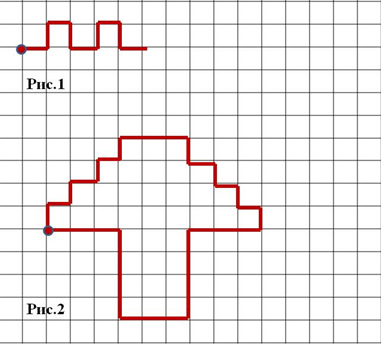 ФизминуткаКладем ладонь в цент круга, пальцы размещаем на цветных кругах. Называется цвет или цифра, ребенку необходимо поднять палец с соответствующего цвета. Шифр можно подготовить заранее, разместив его на парте, для самостоятельного выполнения.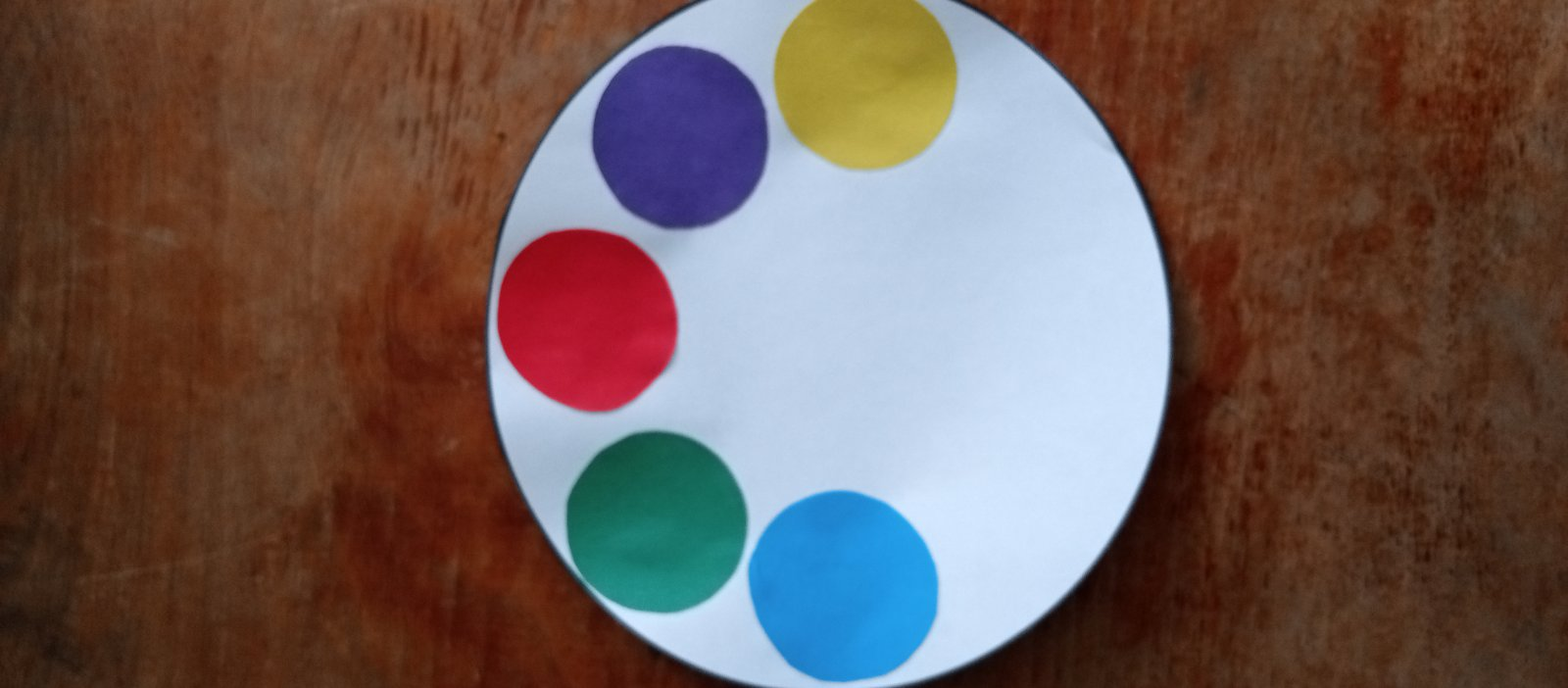 Решение примеровРебенок получает карточку, на которой изображен столбик из двух цифр. Предлагается осуществить математические действия с цифрами по заданной программе.Программа представляет последовательность математических действий и написана на доске. Например:     Для усложнения можно:Менять последовательность действий (например: + + - -; Столбики цифр предъявлять фронтально на доске, а ребенку записывать только ответы.Сейчас я ребята засеку 1 минуту. Вам нужно записать примеры на сложение сумма которых будет равна  9Засекаю 1 минуту. Вам нужно записать примеры на вычитание разность которых будет равна  7Применяя нейропсихологические приемы на уроках можно улучшить у детей память, внимание, речь, пространственные представления, мелкую и крупную моторику, снизить утомляемость, повысить работоспособность к произвольному контролю.Для результативности коррекционно-развивающей работы необходимо учитывать определённые условия:Занятия проводятся по 10-15 минут.Занятия проводятся ежедневно, без пропусков.Занятия проводятся в доброжелательной обстановке.От детей требуется точное выполнение движений и приёмов.Упражнения проводятся стоя и сидя за столом.Педагог обязан сначала сам освоить все упражнения до уровня осознания субъективных признаков изменений, после этого обучать школьников.Рекомендую коллегам освоить этот метод коррекции и внедрять его в работе с детьми.Список литературы:1.https://ru.wikipedia.org/wiki/%D0%9D%D0%B5%D0%B9%D1%80%D0%BE%D0%BF%D1%81%D0%B8%D1%85%D0%BE%D0%BB%D0%BE%D0%B3%D0%B8%D1%8F2. https://multiurok.ru/files/master-klass-dlia-pedagogov-neiropsikhologicheskie.html3.https://vk.com/wall-192260856_1735+  -  +  -  ++  +  +  -  -2 ... 8 =10 … 5 =15 ... 3 =6 … 1 =1 ... 9 =4 … 3 =6 ... 2 =17 … 7 =8 … 4=7 …5 =